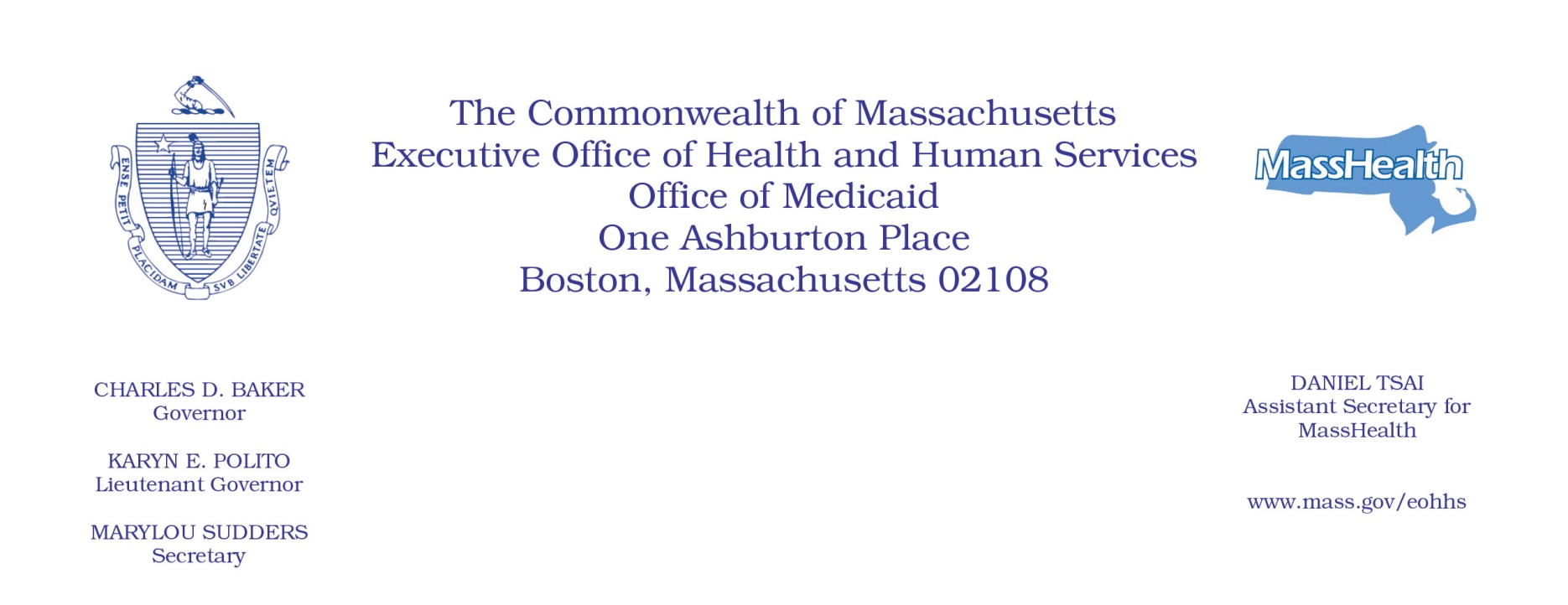 Administrative Bulletin 19-13101 CMR 701.00: Community Hospital Reinvestment Trust Fund Payments and FundingEffective July 1, 2019Allocation and Requirements of Trust Fund PaymentsThe Executive Office of Health and Human Services (EOHHS) is issuing this Administrative Bulletin pursuant to 101 CMR 701.01(2) to: •	identify amounts and recipients of payments from the Community Hospital Reinvestment Trust Fund (the “Trust Fund”) for state fiscal year 2019 (SFY2019); and •	set forth compliance criteria and reporting requirements relating to Trust Fund payments.Payment amounts are determined by EOHHS, using the methodology described in 101 CMR 701.04(4), based on data reported to the Center for Health Information and Analysis (CHIA).1.	State Fiscal Year 2019 Payments by Eligible Acute Care Hospitala.	Anticipated SFY2019 payments to eligible acute care hospitals are identified in the table below.EOHHS anticipates that SFY2019 payments will be disbursed during or around July 2019. Once EOHHS distributes SFY2019 payments, those payment amounts will be deemed final and will not be revised by EOHHS.Although EOHHS has elected not to require acute care hospitals receiving SFY19 payments from the Trust Fund to submit reports to EOHHS describing their activities supported by those payments, acute care hospitals that received payments from the Trust Fund in prior state fiscal years must continue to comply with any reporting requirements that EOHHS attached to those payments.  See Administrative Bulletin 18-05(4).NoncomplianceEOHHS may deny, reduce, or withhold payment to an eligible acute care hospital that fails to comply with any condition of payment or reporting requirement set forth in 101 CMR 701.00 or this Administrative Bulletin. EOHHS will notify the acute care hospital of its intention to deny, reduce, or withhold payment. Eligible Acute Care HospitalSFY2019 PaymentAnna Jaques Hospital$417,694Athol Memorial Hospital$196,383Baystate Franklin Medical Center$45,038Baystate Medical Center$75,952Baystate Noble Hospital$544,600Baystate Wing Hospital$277,458Beth Israel Deaconess Hospital - Milton$395,348Beth Israel Deaconess Hospital - Needham$236,703Beth Israel Deaconess Hospital - Plymouth$239,633Beth Israel Deaconess Medical Center$45,325Brigham and Women's Faulkner Hospital$45,326Cambridge Health Alliance$372,691Clinton Hospital$255,445Cooley Dickinson Hospital$26,509Emerson Hospital$238,569Harrington Memorial Hospital$205,739HealthAlliance Hospital$297,099Heywood Hospital$489,389Holyoke Medical Center$308,691Lahey Health - Winchester Hospital$275,148Lahey Hospital & Medical Center$125,794Lawrence General Hospital$441,985Lowell General Hospital$361,785Marlborough Hospital$226,375Massachusetts Eye and Ear Infirmary$386,268Melrose Wakefield Health$181,476Mercy Medical Center$362,602MetroWest Medical Center$204,323Milford Regional Medical Center$305,501Morton Hospital$265,832Mount Auburn Hospital$148,350Nashoba Valley Medical Center$138,198New England Baptist Hospital$193,473Newton-Wellesley Hospital$89,297North Shore Medical Center$91,186Northeast Hospital$271,117Saint Vincent Hospital$150,136Shriners Hospitals for Children Boston$196,908Signature Healthcare Brockton Hospital$343,187South Shore Hospital$45,021Southcoast Hospitals Group$250,499Steward Carney Hospital, Inc.$206,886Steward Good Samaritan Medical Center$180,782Steward Holy Family Hospital, Inc.$234,139Steward Norwood Hospital, Inc.$176,459Steward Saint Anne's Hospital, Inc.$137,133Steward Saint Elizabeth's Medical Center$9,690Sturdy Memorial Hospital$67,322Tufts Medical Center$25,303UMass Memorial Medical Center$29,000